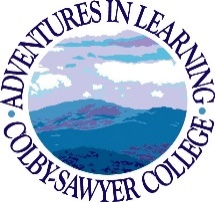 This form is to be used by the study leader(s) who have a recommended or required book for their course offering. Please complete Section I and return the form to the Adventures in Learning Office. The office will then alert the Morgan Hill Bookstore of the specified book for stocking purposes.  Once complete, please email this form to adventures@colby-sawyer.edu. -----------------------------------------------------------------------------------------------For Office Use OnlyDate received by Adventures in Learning:  ________________Study Leader(s):Address:Telephone:Email:Book Title:Author/Editor:Publisher:Specific Edition:ISBN:Textbook is:  REQUIRED             RECOMMENDED	Additional Comments?